РОЖИЩЕНСЬКА МІСЬКА РАДАЛУЦЬКОГО РАЙОНУ ВОЛИНСЬКОЇ ОБЛАСТІвосьмого скликанняРІШЕННЯ31 січня 2022 року                                                                                       № 30/Про затвердження технічних документацій із землеустрою щодо встановлення (відновлення) меж земельної ділянки в натурі (на місцевості), виділення земельної ділянки власнику земельної частки (паю)Розглянувши заяви громадян та технічні документації із землеустрою щодо встановлення (відновлення) меж земельної ділянки в натурі (на місцевості),  керуючись пунктом 34 частини 1 статті 26, статтею 33 Закону України «Про місцеве самоврядування в Україні», статтями 12, 22, 81, 116, 118, 121, 122, 125, 126, 202 Земельного кодексу України, статтями 1, 2, 3, 5 Закону України «Про порядок виділення в натурі (на місцевості) земельних ділянок, власникам земельних часток (паїв)», статтями 19, 25, 30, 55 Закону України «Про землеустрій», частиною п’ятою статті 16 Закону України «Про Державний земельний кадастр», Постановою Кабінету Міністрів України від 17.10.2012 № 1051 «Про затвердження Порядку ведення Державного земельного кадастру», Законом України «Про державну реєстрацію речових прав на нерухоме майно та їх обтяжень», враховуючи рекомендації постійної комісії з питань депутатської діяльності та етики, дотримання прав людини, законності та правопорядку, земельних відносин, екології, природокористування, охорони пам’яток та історичного середовища, міська рада   ВИРІШИЛА:	1. Затвердити технічну документацію із землеустрою щодо встановлення (відновлення) меж земельної ділянки в натурі (на місцевості) для ведення особистого селянського господарства на території Рожищенської міської ради згідно додатку 1.	2. Виділити земельні ділянки в натурі на (місцевості) власникам земельних часток (паїв) згідно затверджених технічних документацій із землеустрою щодо встановлення (відновлення) меж земельної ділянки в натурі (на місцевості).	3. Встановити обмеження у використанні земельних ділянок та земельні сервітути згідно додатку 1.	4. Зобов’язати власників земельної частки (паю):1) Виконувати обов’язки землевласника земельної ділянки відповідно до вимог ст. 91 Земельного кодексу України.2) Зареєструвати право на земельну ділянку відповідно до статті 125 Земельного кодексу України.5. Контроль за виконанням даного рішення покласти на постійну комісію з питань депутатської діяльності та етики, дотримання прав людини, законності та правопорядку, земельних відносин, екології, природокористування, охорони пам’яток та історичного середовища Рожищенської міської ради.Міський голова                       			Вячеслав ПОЛІЩУКВербицький Микола 21541Супрун Аліна 21541Шевчук Лариса 21541Вавринюк Оксана 21541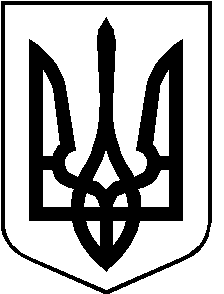 